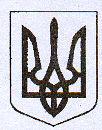 У К Р А Ї Н АЖовківська міська радаЛьвівського району Львівської областіВИКОНАВЧИЙ  КОМІТЕТРІШЕННЯВід                      року № 	                    м. ЖовкваПро передачу у приватну власністьз державного житлового фондужитло Вальчишевській Галині Андріївні,Вальчишевському Ігорю Васильовичу, Вальчишевському Василю Ігоровичу, Вальчишевському Віктору Ігоровичу,Вальчишевському Лук’яну Васильовичу	Розглянувши заяву гр. Вальчишевської Галини Андріївни (місце реєстрації – вул. Львівська, буд. № 94-А, кв. № 36, м. Жовква, Львівської обл.), на підставі Закону України «Про приватизацію державного житлового фонду», Постанови Кабінету Міністрів України «Про механізм впровадження Закону України «Про приватизацію житлового фонду», Закону України «Про забезпечення реалізації житлових прав мешканців гуртожитків», Положення про Міністерство з питань житлово-комунального господарства, затвердженого постановою кабінету Міністрів України, керуючись ст. 29 Закону України «Про місцеве самоврядування в Україні», виконавчий комітет Жовківської міської радиВ И Р І Ш И В:1. Передати у приватну власність громадянам: Вальчишевській Галині Андріївні, Вальчишевському Ігорю Васильовичу, Вальчишевському Василю Ігоровичу, Вальчишевському Віктору Ігоровичу, Вальчишевському Лук’яну Васильовичу, сім’ї з 5-ти чоловік, квартиру з 3-ох кімнат, загальною площею – 67,2 кв. м., квартира № 36 в будинку № 94-А за адресою: вул. Львівська, м. Жовква, відновна вартість квартири становить суму – 12,1 грн.Сума житлових чеків, яка підлягає видачі кожному мешканцю становить – 1,72 грн.2. Бюро приватизації КП «Червонограджитлокомунсервіс» оформити свідоцтво про право власності на житло. Міський голова				                                  Олег ВОЛЬСЬКИЙ